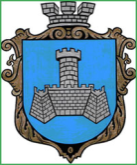 Українам. Хмільник  Вінницької областіР О З П О Р Я Д Ж Е Н Н Я МІСЬКОГО  ГОЛОВИ від 3 грудня 2021 р.                                                          №610-р                                                          Про проведення   позачерговогозасідання виконкому міської ради      Розглянувши службові записки  начальника управління агроекономічного розвитку та євроінтеграції Хмільницької міської ради Підвальнюка Ю.Г., начальника Управління ЖКГ та КВ Хмільницької міської ради Литвиненко І.С.,начальника служби у справах дітей Хмільницької міської ради Тишкевича Ю.І.,начальника управління праці та соціального захисту населення Хмільницької міської ради Тимошенко І.Я.,начальника управління земельних відносин Хмільницької міської ради Тишкевич С.В.,заступника міського голови з питань діяльності виконавчих органів Хмільницької міської ради Сташка А.В.,начальника відділу цивільного захисту,мобілізаційної роботи та взаємодії з правоохоронними органами міської ради Коломійчука В.П.,начальника фінансового управління Хмільницької міської ради Тищенко Т.П.,відповідно до п.п.2.2.3 пункту 2.2 розділу 2 Положення про виконавчий комітет Хмільницької міської ради 7 скликання, затвердженого  рішенням 46 сесії міської ради 7 скликання від 22.12.2017р. №1270, керуючись ст.42,ст.59 Закону України „Про місцеве самоврядування в Україні”:Провести  позачергове засідання виконкому  міської ради 6.12.2021 року о 10.00 год., на яке винести наступні питання:2.Загальному відділу міської ради  ( О.Д.Прокопович) довести це  розпорядження до членів виконкому міської ради та всіх зацікавлених суб’єктів.3.Контроль за виконанням цього розпорядження залишаю за собою.         Міський голова                              Микола ЮРЧИШИНС.МаташО.ПрокоповичН.Буликова1Про надання одноразової матеріальної допомоги особам з інвалідністю І групи всіх категорій до новорічно-різдвяних свят (за виключенням осіб з інвалідністю 1 групи по зору)Про надання одноразової матеріальної допомоги особам з інвалідністю І групи всіх категорій до новорічно-різдвяних свят (за виключенням осіб з інвалідністю 1 групи по зору)Про надання одноразової матеріальної допомоги особам з інвалідністю І групи всіх категорій до новорічно-різдвяних свят (за виключенням осіб з інвалідністю 1 групи по зору)Про надання одноразової матеріальної допомоги особам з інвалідністю І групи всіх категорій до новорічно-різдвяних свят (за виключенням осіб з інвалідністю 1 групи по зору)Про надання одноразової матеріальної допомоги особам з інвалідністю І групи всіх категорій до новорічно-різдвяних свят (за виключенням осіб з інвалідністю 1 групи по зору)Про надання одноразової матеріальної допомоги особам з інвалідністю І групи всіх категорій до новорічно-різдвяних свят (за виключенням осіб з інвалідністю 1 групи по зору)Доповідає: Тимошенко Ірина Ярославівна   Доповідає: Тимошенко Ірина Ярославівна   Доповідає: Тимошенко Ірина Ярославівна   Доповідає: Тимошенко Ірина Ярославівна   Начальник управління праці та соціального захисту населення Хмільницької міської радиНачальник управління праці та соціального захисту населення Хмільницької міської ради2Про затвердження подання щодо доцільності призначення опікуном Маркуша Сергія ІвановичаПро затвердження подання щодо доцільності призначення опікуном Маркуша Сергія ІвановичаПро затвердження подання щодо доцільності призначення опікуном Маркуша Сергія ІвановичаПро затвердження подання щодо доцільності призначення опікуном Маркуша Сергія ІвановичаПро затвердження подання щодо доцільності призначення опікуном Маркуша Сергія ІвановичаПро затвердження подання щодо доцільності призначення опікуном Маркуша Сергія ІвановичаДоповідає:  Тимошенко Ірина Ярославівна                        Доповідає:  Тимошенко Ірина Ярославівна                        Доповідає:  Тимошенко Ірина Ярославівна                        Доповідає:  Тимошенко Ірина Ярославівна                        Начальник управління праці та соціального захисту населення Хмільницької міської ради                          Начальник управління праці та соціального захисту населення Хмільницької міської ради                          3Про затвердження подання щодо доцільності призначення опікуном Іщук Людмилу Володимирівну    Про затвердження подання щодо доцільності призначення опікуном Іщук Людмилу Володимирівну    Про затвердження подання щодо доцільності призначення опікуном Іщук Людмилу Володимирівну    Про затвердження подання щодо доцільності призначення опікуном Іщук Людмилу Володимирівну    Про затвердження подання щодо доцільності призначення опікуном Іщук Людмилу Володимирівну    Про затвердження подання щодо доцільності призначення опікуном Іщук Людмилу Володимирівну    Доповідає: Тимошенко Ірина Ярославівна            Доповідає: Тимошенко Ірина Ярославівна            Доповідає: Тимошенко Ірина Ярославівна            Доповідає: Тимошенко Ірина Ярославівна            Начальник управління праці та соціального захисту населення Хмільницької міської ради                                                    Начальник управління праці та соціального захисту населення Хмільницької міської ради                                                    4Про порушення клопотання щодо присвоєння почесного звання України «Мати-героїня» Козлюк Оксані ВасилівніПро порушення клопотання щодо присвоєння почесного звання України «Мати-героїня» Козлюк Оксані ВасилівніПро порушення клопотання щодо присвоєння почесного звання України «Мати-героїня» Козлюк Оксані ВасилівніПро порушення клопотання щодо присвоєння почесного звання України «Мати-героїня» Козлюк Оксані ВасилівніПро порушення клопотання щодо присвоєння почесного звання України «Мати-героїня» Козлюк Оксані ВасилівніПро порушення клопотання щодо присвоєння почесного звання України «Мати-героїня» Козлюк Оксані ВасилівніДоповідає: Тимошенко Ірина Ярославівна            Доповідає: Тимошенко Ірина Ярославівна            Доповідає: Тимошенко Ірина Ярославівна            Доповідає: Тимошенко Ірина Ярославівна            Начальник управління праці та соціального захисту населення Хмільницької міської радиНачальник управління праці та соціального захисту населення Хмільницької міської ради5Про приватизацію державного житлового фонду в м. ХмільникуПро приватизацію державного житлового фонду в м. ХмільникуПро приватизацію державного житлового фонду в м. ХмільникуПро приватизацію державного житлового фонду в м. ХмільникуПро приватизацію державного житлового фонду в м. ХмільникуПро приватизацію державного житлового фонду в м. ХмільникуДоповідає: Мацюк Григорій Степанович        Доповідає: Мацюк Григорій Степанович        Доповідає: Мацюк Григорій Степанович        Доповідає: Мацюк Григорій Степанович        Майстер КП «Хмільниккомунсервіс»                       Майстер КП «Хмільниккомунсервіс»                       6Про затвердження акту комісії з визначення та відшкодування збитків власникам землі та землекористувачам, що стосується Нікітенко Ніни Петрівни Про затвердження акту комісії з визначення та відшкодування збитків власникам землі та землекористувачам, що стосується Нікітенко Ніни Петрівни Про затвердження акту комісії з визначення та відшкодування збитків власникам землі та землекористувачам, що стосується Нікітенко Ніни Петрівни Про затвердження акту комісії з визначення та відшкодування збитків власникам землі та землекористувачам, що стосується Нікітенко Ніни Петрівни Про затвердження акту комісії з визначення та відшкодування збитків власникам землі та землекористувачам, що стосується Нікітенко Ніни Петрівни Про затвердження акту комісії з визначення та відшкодування збитків власникам землі та землекористувачам, що стосується Нікітенко Ніни Петрівни Доповідає: Тишкевич Світлана Вікторівна              Доповідає: Тишкевич Світлана Вікторівна              Доповідає: Тишкевич Світлана Вікторівна              Доповідає: Тишкевич Світлана Вікторівна              Начальник управління земельних відносин Хмільницької міської ради Начальник управління земельних відносин Хмільницької міської ради 7Про затвердження акту комісії з визначення та відшкодування збитків власникам землі та землекористувачам, що стосується Нікітенко Ніни ПетрівниПро затвердження акту комісії з визначення та відшкодування збитків власникам землі та землекористувачам, що стосується Нікітенко Ніни ПетрівниПро затвердження акту комісії з визначення та відшкодування збитків власникам землі та землекористувачам, що стосується Нікітенко Ніни ПетрівниПро затвердження акту комісії з визначення та відшкодування збитків власникам землі та землекористувачам, що стосується Нікітенко Ніни ПетрівниПро затвердження акту комісії з визначення та відшкодування збитків власникам землі та землекористувачам, що стосується Нікітенко Ніни ПетрівниПро затвердження акту комісії з визначення та відшкодування збитків власникам землі та землекористувачам, що стосується Нікітенко Ніни ПетрівниДоповідає:  Тишкевич Світлана Вікторівна                             Доповідає:  Тишкевич Світлана Вікторівна                             Доповідає:  Тишкевич Світлана Вікторівна                             Доповідає:  Тишкевич Світлана Вікторівна                             Начальник управління земельних відносин Хмільницької міської радиНачальник управління земельних відносин Хмільницької міської ради8Про затвердження акту комісії з визначення та відшкодування збитків власникам землі та землекористувачам, що стосується Нікітенко Ніни Петрівни Про затвердження акту комісії з визначення та відшкодування збитків власникам землі та землекористувачам, що стосується Нікітенко Ніни Петрівни Про затвердження акту комісії з визначення та відшкодування збитків власникам землі та землекористувачам, що стосується Нікітенко Ніни Петрівни Про затвердження акту комісії з визначення та відшкодування збитків власникам землі та землекористувачам, що стосується Нікітенко Ніни Петрівни Про затвердження акту комісії з визначення та відшкодування збитків власникам землі та землекористувачам, що стосується Нікітенко Ніни Петрівни Про затвердження акту комісії з визначення та відшкодування збитків власникам землі та землекористувачам, що стосується Нікітенко Ніни Петрівни Доповідає:   Тишкевич Світлана Вікторівна                     Начальник управління земельних відносин Хмільницької міської ради                                                 Начальник управління земельних відносин Хмільницької міської ради                                                 Начальник управління земельних відносин Хмільницької міської ради                                                 Начальник управління земельних відносин Хмільницької міської ради                                                 Начальник управління земельних відносин Хмільницької міської ради                                                 9Про затвердження акту комісії з визначення та відшкодування збитків власникам землі та землекористувачам, що стосується ТОВ «ХТЮВЧ» Про затвердження акту комісії з визначення та відшкодування збитків власникам землі та землекористувачам, що стосується ТОВ «ХТЮВЧ» Про затвердження акту комісії з визначення та відшкодування збитків власникам землі та землекористувачам, що стосується ТОВ «ХТЮВЧ» Про затвердження акту комісії з визначення та відшкодування збитків власникам землі та землекористувачам, що стосується ТОВ «ХТЮВЧ» Про затвердження акту комісії з визначення та відшкодування збитків власникам землі та землекористувачам, що стосується ТОВ «ХТЮВЧ» Про затвердження акту комісії з визначення та відшкодування збитків власникам землі та землекористувачам, що стосується ТОВ «ХТЮВЧ» Доповідає:  Тишкевич Світлана Вікторівна                      Доповідає:  Тишкевич Світлана Вікторівна                      Начальник управління земельних відносин Хмільницької міської радиНачальник управління земельних відносин Хмільницької міської радиНачальник управління земельних відносин Хмільницької міської радиНачальник управління земельних відносин Хмільницької міської ради10Про безоплатну передачу комунального майна з балансу КП «Хмільниккомунсервіс» на баланс КП «Аптека №265»  Про безоплатну передачу комунального майна з балансу КП «Хмільниккомунсервіс» на баланс КП «Аптека №265»  Про безоплатну передачу комунального майна з балансу КП «Хмільниккомунсервіс» на баланс КП «Аптека №265»  Про безоплатну передачу комунального майна з балансу КП «Хмільниккомунсервіс» на баланс КП «Аптека №265»  Про безоплатну передачу комунального майна з балансу КП «Хмільниккомунсервіс» на баланс КП «Аптека №265»  Про безоплатну передачу комунального майна з балансу КП «Хмільниккомунсервіс» на баланс КП «Аптека №265»  Доповідає: Литвиненко Інна Сергіївна        Доповідає: Литвиненко Інна Сергіївна        Начальник Управління житлово-комунального господарства та комунальної власності Хмільницької міської радиНачальник Управління житлово-комунального господарства та комунальної власності Хмільницької міської радиНачальник Управління житлово-комунального господарства та комунальної власності Хмільницької міської радиНачальник Управління житлово-комунального господарства та комунальної власності Хмільницької міської ради11Про безоплатну передачу комунального майна з балансу КП «Хмільниккомунсервіс» на баланс Управління освіти, молоді та спорту Хмільницької міської радиПро безоплатну передачу комунального майна з балансу КП «Хмільниккомунсервіс» на баланс Управління освіти, молоді та спорту Хмільницької міської радиПро безоплатну передачу комунального майна з балансу КП «Хмільниккомунсервіс» на баланс Управління освіти, молоді та спорту Хмільницької міської радиПро безоплатну передачу комунального майна з балансу КП «Хмільниккомунсервіс» на баланс Управління освіти, молоді та спорту Хмільницької міської радиПро безоплатну передачу комунального майна з балансу КП «Хмільниккомунсервіс» на баланс Управління освіти, молоді та спорту Хмільницької міської радиПро безоплатну передачу комунального майна з балансу КП «Хмільниккомунсервіс» на баланс Управління освіти, молоді та спорту Хмільницької міської радиДоповідає: Литвиненко Інна Сергіївна             Доповідає: Литвиненко Інна Сергіївна             Начальник Управління житлово-комунального господарства та комунальної власності Хмільницької міської ради Начальник Управління житлово-комунального господарства та комунальної власності Хмільницької міської ради Начальник Управління житлово-комунального господарства та комунальної власності Хмільницької міської ради Начальник Управління житлово-комунального господарства та комунальної власності Хмільницької міської ради 12Про безоплатну передачу комунального майна з балансу КП «Хмільниккомунсервіс» на баланс Управління житлово-комунального господарства та комунальної власності Хмільницької міської радиПро безоплатну передачу комунального майна з балансу КП «Хмільниккомунсервіс» на баланс Управління житлово-комунального господарства та комунальної власності Хмільницької міської радиПро безоплатну передачу комунального майна з балансу КП «Хмільниккомунсервіс» на баланс Управління житлово-комунального господарства та комунальної власності Хмільницької міської радиПро безоплатну передачу комунального майна з балансу КП «Хмільниккомунсервіс» на баланс Управління житлово-комунального господарства та комунальної власності Хмільницької міської радиПро безоплатну передачу комунального майна з балансу КП «Хмільниккомунсервіс» на баланс Управління житлово-комунального господарства та комунальної власності Хмільницької міської радиПро безоплатну передачу комунального майна з балансу КП «Хмільниккомунсервіс» на баланс Управління житлово-комунального господарства та комунальної власності Хмільницької міської радиДоповідає: Литвиненко Інна Сергіївна             Доповідає: Литвиненко Інна Сергіївна             Начальник Управління житлово-комунального господарства та комунальної власності Хмільницької міської ради     Начальник Управління житлово-комунального господарства та комунальної власності Хмільницької міської ради     Начальник Управління житлово-комунального господарства та комунальної власності Хмільницької міської ради     Начальник Управління житлово-комунального господарства та комунальної власності Хмільницької міської ради     13Про надання дозволу КП «Хмільникводоканал» на вибракування транспортного засобуПро надання дозволу КП «Хмільникводоканал» на вибракування транспортного засобуПро надання дозволу КП «Хмільникводоканал» на вибракування транспортного засобуПро надання дозволу КП «Хмільникводоканал» на вибракування транспортного засобуПро надання дозволу КП «Хмільникводоканал» на вибракування транспортного засобуПро надання дозволу КП «Хмільникводоканал» на вибракування транспортного засобуДоповідає: Литвиненко Інна Сергіївна             Доповідає: Литвиненко Інна Сергіївна             Начальник Управління житлово-комунального господарства та комунальної власності Хмільницької міської ради     Начальник Управління житлово-комунального господарства та комунальної власності Хмільницької міської ради     Начальник Управління житлово-комунального господарства та комунальної власності Хмільницької міської ради     Начальник Управління житлово-комунального господарства та комунальної власності Хмільницької міської ради     14Про розгляд клопотань юридичних та фізичних осіб з питань видалення деревонасаджень у населених пунктах Хмільницької міської територіальної громади    Про розгляд клопотань юридичних та фізичних осіб з питань видалення деревонасаджень у населених пунктах Хмільницької міської територіальної громади    Про розгляд клопотань юридичних та фізичних осіб з питань видалення деревонасаджень у населених пунктах Хмільницької міської територіальної громади    Про розгляд клопотань юридичних та фізичних осіб з питань видалення деревонасаджень у населених пунктах Хмільницької міської територіальної громади    Про розгляд клопотань юридичних та фізичних осіб з питань видалення деревонасаджень у населених пунктах Хмільницької міської територіальної громади    Про розгляд клопотань юридичних та фізичних осіб з питань видалення деревонасаджень у населених пунктах Хмільницької міської територіальної громади    Доповідає:  Литвиненко Інна Сергіївна               Доповідає:  Литвиненко Інна Сергіївна               Доповідає:  Литвиненко Інна Сергіївна               Доповідає:  Литвиненко Інна Сергіївна               Начальник Управління житлово-комунального господарства та комунальної власності Хмільницької міської радиНачальник Управління житлово-комунального господарства та комунальної власності Хмільницької міської ради15Про внесення змін до рішення виконавчого комітету Хмільницької міської ради від 23.06.2021р. №330 «Про розгляд клопотань юридичних та фізичних осіб з питань видалення деревонасаджень у населених пунктах Хмільницької міської територіальної громади» Про внесення змін до рішення виконавчого комітету Хмільницької міської ради від 23.06.2021р. №330 «Про розгляд клопотань юридичних та фізичних осіб з питань видалення деревонасаджень у населених пунктах Хмільницької міської територіальної громади» Про внесення змін до рішення виконавчого комітету Хмільницької міської ради від 23.06.2021р. №330 «Про розгляд клопотань юридичних та фізичних осіб з питань видалення деревонасаджень у населених пунктах Хмільницької міської територіальної громади» Про внесення змін до рішення виконавчого комітету Хмільницької міської ради від 23.06.2021р. №330 «Про розгляд клопотань юридичних та фізичних осіб з питань видалення деревонасаджень у населених пунктах Хмільницької міської територіальної громади» Про внесення змін до рішення виконавчого комітету Хмільницької міської ради від 23.06.2021р. №330 «Про розгляд клопотань юридичних та фізичних осіб з питань видалення деревонасаджень у населених пунктах Хмільницької міської територіальної громади» Про внесення змін до рішення виконавчого комітету Хмільницької міської ради від 23.06.2021р. №330 «Про розгляд клопотань юридичних та фізичних осіб з питань видалення деревонасаджень у населених пунктах Хмільницької міської територіальної громади» Доповідає:  Литвиненко Інна Сергіївна                     Доповідає:  Литвиненко Інна Сергіївна                     Доповідає:  Литвиненко Інна Сергіївна                     Доповідає:  Литвиненко Інна Сергіївна                     Начальник Управління житлово-комунального господарства та комунальної власності Хмільницької міської ради         Начальник Управління житлово-комунального господарства та комунальної власності Хмільницької міської ради         16Про внесення змін та доповнень до рішення виконавчого комітету міської ради від 23 червня 2021р. № 328 «Про затвердження на 2021 рік переліку робіт та розподіл коштів, передбачених в бюджеті на виконання п.1.2. заходів Програми розвитку житлово-комунального господарства та благоустрою Хмільницької міської територіальної громади на 2019-2021 роки (зі змінами)»Про внесення змін та доповнень до рішення виконавчого комітету міської ради від 23 червня 2021р. № 328 «Про затвердження на 2021 рік переліку робіт та розподіл коштів, передбачених в бюджеті на виконання п.1.2. заходів Програми розвитку житлово-комунального господарства та благоустрою Хмільницької міської територіальної громади на 2019-2021 роки (зі змінами)»Про внесення змін та доповнень до рішення виконавчого комітету міської ради від 23 червня 2021р. № 328 «Про затвердження на 2021 рік переліку робіт та розподіл коштів, передбачених в бюджеті на виконання п.1.2. заходів Програми розвитку житлово-комунального господарства та благоустрою Хмільницької міської територіальної громади на 2019-2021 роки (зі змінами)»Про внесення змін та доповнень до рішення виконавчого комітету міської ради від 23 червня 2021р. № 328 «Про затвердження на 2021 рік переліку робіт та розподіл коштів, передбачених в бюджеті на виконання п.1.2. заходів Програми розвитку житлово-комунального господарства та благоустрою Хмільницької міської територіальної громади на 2019-2021 роки (зі змінами)»Про внесення змін та доповнень до рішення виконавчого комітету міської ради від 23 червня 2021р. № 328 «Про затвердження на 2021 рік переліку робіт та розподіл коштів, передбачених в бюджеті на виконання п.1.2. заходів Програми розвитку житлово-комунального господарства та благоустрою Хмільницької міської територіальної громади на 2019-2021 роки (зі змінами)»Про внесення змін та доповнень до рішення виконавчого комітету міської ради від 23 червня 2021р. № 328 «Про затвердження на 2021 рік переліку робіт та розподіл коштів, передбачених в бюджеті на виконання п.1.2. заходів Програми розвитку житлово-комунального господарства та благоустрою Хмільницької міської територіальної громади на 2019-2021 роки (зі змінами)»Доповідає:  Литвиненко Інна Сергіївна                     Доповідає:  Литвиненко Інна Сергіївна                     Доповідає:  Литвиненко Інна Сергіївна                     Доповідає:  Литвиненко Інна Сергіївна                     Начальник Управління житлово-комунального господарства та комунальної власності Хмільницької міської радиНачальник Управління житлово-комунального господарства та комунальної власності Хмільницької міської ради17Про підготовку та проведення приписки громадян України 2005 року народження до призовної дільниці Хмільницького районного територіального центру комплектування та соціальної підтримкиПро підготовку та проведення приписки громадян України 2005 року народження до призовної дільниці Хмільницького районного територіального центру комплектування та соціальної підтримкиПро підготовку та проведення приписки громадян України 2005 року народження до призовної дільниці Хмільницького районного територіального центру комплектування та соціальної підтримкиПро підготовку та проведення приписки громадян України 2005 року народження до призовної дільниці Хмільницького районного територіального центру комплектування та соціальної підтримкиПро підготовку та проведення приписки громадян України 2005 року народження до призовної дільниці Хмільницького районного територіального центру комплектування та соціальної підтримкиПро підготовку та проведення приписки громадян України 2005 року народження до призовної дільниці Хмільницького районного територіального центру комплектування та соціальної підтримкиДоповідає: Коломійчук Валерій ПетровичДоповідає: Коломійчук Валерій ПетровичДоповідає: Коломійчук Валерій ПетровичДоповідає: Коломійчук Валерій ПетровичНачальник відділу цивільного захисту, оборонної роботи та взаємодії з правоохоронними органами Хмільницької міської ради   Начальник відділу цивільного захисту, оборонної роботи та взаємодії з правоохоронними органами Хмільницької міської ради   18Про погодження тарифу для відшкодування вартості проїзду пільгових категорій громадян на міському автобусному маршруті загального користування в звичайному режимі рухуПро погодження тарифу для відшкодування вартості проїзду пільгових категорій громадян на міському автобусному маршруті загального користування в звичайному режимі рухуПро погодження тарифу для відшкодування вартості проїзду пільгових категорій громадян на міському автобусному маршруті загального користування в звичайному режимі рухуПро погодження тарифу для відшкодування вартості проїзду пільгових категорій громадян на міському автобусному маршруті загального користування в звичайному режимі рухуПро погодження тарифу для відшкодування вартості проїзду пільгових категорій громадян на міському автобусному маршруті загального користування в звичайному режимі рухуПро погодження тарифу для відшкодування вартості проїзду пільгових категорій громадян на міському автобусному маршруті загального користування в звичайному режимі рухуДоповідає: Підвальнюк Юрій ГригоровичДоповідає: Підвальнюк Юрій ГригоровичДоповідає: Підвальнюк Юрій ГригоровичДоповідає: Підвальнюк Юрій ГригоровичНачальник управління агроекономічного розвитку та євроінтеграції Хмільницької міської радиНачальник управління агроекономічного розвитку та євроінтеграції Хмільницької міської ради19Про зміну статусу квартири №1 в житловому будинку по вул.Пушкіна, №68 у м.Хмільнику Про зміну статусу квартири №1 в житловому будинку по вул.Пушкіна, №68 у м.Хмільнику Про зміну статусу квартири №1 в житловому будинку по вул.Пушкіна, №68 у м.Хмільнику Про зміну статусу квартири №1 в житловому будинку по вул.Пушкіна, №68 у м.Хмільнику Про зміну статусу квартири №1 в житловому будинку по вул.Пушкіна, №68 у м.Хмільнику Про зміну статусу квартири №1 в житловому будинку по вул.Пушкіна, №68 у м.Хмільнику Доповідає: Олійник Олександр Анатолійович                   Доповідає: Олійник Олександр Анатолійович                   Доповідає: Олійник Олександр Анатолійович                   Доповідає: Олійник Олександр Анатолійович                   В. о. начальника управління містобудування та архітектури Хмільницької міської ради В. о. начальника управління містобудування та архітектури Хмільницької міської ради 20Про розгляд заяв гр.Антонюка Володимира ВасильовичаПро розгляд заяв гр.Антонюка Володимира ВасильовичаПро розгляд заяв гр.Антонюка Володимира ВасильовичаПро розгляд заяв гр.Антонюка Володимира ВасильовичаПро розгляд заяв гр.Антонюка Володимира ВасильовичаПро розгляд заяв гр.Антонюка Володимира ВасильовичаДоповідає: Тендерис Оксана ВасилівнаДоповідає: Тендерис Оксана ВасилівнаДоповідає: Тендерис Оксана ВасилівнаДоповідає: Тендерис Оксана ВасилівнаГоловний спеціаліст юридичного відділу Хмільницької міської радиГоловний спеціаліст юридичного відділу Хмільницької міської ради21Про розгляд питання щодо визначення громадянину  Баранову Олександру Івановичу способів участі у вихованні та спілкуванні з дочкоюПро розгляд питання щодо визначення громадянину  Баранову Олександру Івановичу способів участі у вихованні та спілкуванні з дочкоюПро розгляд питання щодо визначення громадянину  Баранову Олександру Івановичу способів участі у вихованні та спілкуванні з дочкоюПро розгляд питання щодо визначення громадянину  Баранову Олександру Івановичу способів участі у вихованні та спілкуванні з дочкоюПро розгляд питання щодо визначення громадянину  Баранову Олександру Івановичу способів участі у вихованні та спілкуванні з дочкоюПро розгляд питання щодо визначення громадянину  Баранову Олександру Івановичу способів участі у вихованні та спілкуванні з дочкоюДоповідає: Тишкевич Юрій ІвановичДоповідає: Тишкевич Юрій ІвановичДоповідає: Тишкевич Юрій ІвановичДоповідає: Тишкевич Юрій ІвановичНачальник служби у справах дітей Хмільницької міської радиНачальник служби у справах дітей Хмільницької міської ради22Про розгляд ухвали Хмільницького міськрайонного суду Вінницької  області від   10.11.2021 року по справі №149/3093/21 Про розгляд ухвали Хмільницького міськрайонного суду Вінницької  області від   10.11.2021 року по справі №149/3093/21 Про розгляд ухвали Хмільницького міськрайонного суду Вінницької  області від   10.11.2021 року по справі №149/3093/21 Про розгляд ухвали Хмільницького міськрайонного суду Вінницької  області від   10.11.2021 року по справі №149/3093/21 Про розгляд ухвали Хмільницького міськрайонного суду Вінницької  області від   10.11.2021 року по справі №149/3093/21 Про розгляд ухвали Хмільницького міськрайонного суду Вінницької  області від   10.11.2021 року по справі №149/3093/21 Доповідає: Тишкевич Юрій ІвановичДоповідає: Тишкевич Юрій ІвановичДоповідає: Тишкевич Юрій ІвановичДоповідає: Тишкевич Юрій ІвановичНачальник служби у справах дітей Хмільницької міської радиНачальник служби у справах дітей Хмільницької міської ради23 Про розгляд заяви громадянки Рижук Наталії Михайлівни щодо оренди земельної ділянки Про розгляд заяви громадянки Рижук Наталії Михайлівни щодо оренди земельної ділянки Про розгляд заяви громадянки Рижук Наталії Михайлівни щодо оренди земельної ділянки Про розгляд заяви громадянки Рижук Наталії Михайлівни щодо оренди земельної ділянки Про розгляд заяви громадянки Рижук Наталії Михайлівни щодо оренди земельної ділянки Про розгляд заяви громадянки Рижук Наталії Михайлівни щодо оренди земельної ділянкиДоповідає: Тишкевич Юрій ІвановичДоповідає: Тишкевич Юрій ІвановичДоповідає: Тишкевич Юрій ІвановичДоповідає: Тишкевич Юрій ІвановичНачальник служби у справах дітей Хмільницької міської радиНачальник служби у справах дітей Хмільницької міської ради24Про внесення змін до Порядку фінансування видатків бюджету Хмільницької міської територіальної громади, затвердженого рішенням виконавчого комітету Хмільницької міської ради від 25 березня 2021року № 182 Про внесення змін до Порядку фінансування видатків бюджету Хмільницької міської територіальної громади, затвердженого рішенням виконавчого комітету Хмільницької міської ради від 25 березня 2021року № 182 Про внесення змін до Порядку фінансування видатків бюджету Хмільницької міської територіальної громади, затвердженого рішенням виконавчого комітету Хмільницької міської ради від 25 березня 2021року № 182 Про внесення змін до Порядку фінансування видатків бюджету Хмільницької міської територіальної громади, затвердженого рішенням виконавчого комітету Хмільницької міської ради від 25 березня 2021року № 182 Про внесення змін до Порядку фінансування видатків бюджету Хмільницької міської територіальної громади, затвердженого рішенням виконавчого комітету Хмільницької міської ради від 25 березня 2021року № 182 Про внесення змін до Порядку фінансування видатків бюджету Хмільницької міської територіальної громади, затвердженого рішенням виконавчого комітету Хмільницької міської ради від 25 березня 2021року № 182 Доповідає: Тищенко Тетяна Петрівна   Доповідає: Тищенко Тетяна Петрівна   Доповідає: Тищенко Тетяна Петрівна   Доповідає: Тищенко Тетяна Петрівна   Начальник фінансового управління Хмільницької міської радиНачальник фінансового управління Хмільницької міської ради25Про внесення змін до рішення виконавчого комітету Хмільницької міської ради від 29 липня 2021 року №405 «Про затвердження переліку об»єктів та обладнання, які планується фінансувати за рахунок коштів субвенції з державного бюджету місцевим бюджетам на здійснення заходів щодо соціально-економічного розвитку окремих територій» (зі змінами)Про внесення змін до рішення виконавчого комітету Хмільницької міської ради від 29 липня 2021 року №405 «Про затвердження переліку об»єктів та обладнання, які планується фінансувати за рахунок коштів субвенції з державного бюджету місцевим бюджетам на здійснення заходів щодо соціально-економічного розвитку окремих територій» (зі змінами)Про внесення змін до рішення виконавчого комітету Хмільницької міської ради від 29 липня 2021 року №405 «Про затвердження переліку об»єктів та обладнання, які планується фінансувати за рахунок коштів субвенції з державного бюджету місцевим бюджетам на здійснення заходів щодо соціально-економічного розвитку окремих територій» (зі змінами)Про внесення змін до рішення виконавчого комітету Хмільницької міської ради від 29 липня 2021 року №405 «Про затвердження переліку об»єктів та обладнання, які планується фінансувати за рахунок коштів субвенції з державного бюджету місцевим бюджетам на здійснення заходів щодо соціально-економічного розвитку окремих територій» (зі змінами)Про внесення змін до рішення виконавчого комітету Хмільницької міської ради від 29 липня 2021 року №405 «Про затвердження переліку об»єктів та обладнання, які планується фінансувати за рахунок коштів субвенції з державного бюджету місцевим бюджетам на здійснення заходів щодо соціально-економічного розвитку окремих територій» (зі змінами)Про внесення змін до рішення виконавчого комітету Хмільницької міської ради від 29 липня 2021 року №405 «Про затвердження переліку об»єктів та обладнання, які планується фінансувати за рахунок коштів субвенції з державного бюджету місцевим бюджетам на здійснення заходів щодо соціально-економічного розвитку окремих територій» (зі змінами)Доповідає:  Тищенко Тетяна Петрівна      Доповідає:  Тищенко Тетяна Петрівна      Доповідає:  Тищенко Тетяна Петрівна      Начальник фінансового управління Хмільницької міської ради  Начальник фінансового управління Хмільницької міської ради  Начальник фінансового управління Хмільницької міської ради  26Про проект рішення Хмільницької міської ради «Про затвердження договорів про передачу коштів між місцевими бюджетами у 2022 році»Про проект рішення Хмільницької міської ради «Про затвердження договорів про передачу коштів між місцевими бюджетами у 2022 році»Про проект рішення Хмільницької міської ради «Про затвердження договорів про передачу коштів між місцевими бюджетами у 2022 році»Про проект рішення Хмільницької міської ради «Про затвердження договорів про передачу коштів між місцевими бюджетами у 2022 році»Про проект рішення Хмільницької міської ради «Про затвердження договорів про передачу коштів між місцевими бюджетами у 2022 році»Про проект рішення Хмільницької міської ради «Про затвердження договорів про передачу коштів між місцевими бюджетами у 2022 році»Доповідає:  Тищенко Тетяна Петрівна     Доповідає:  Тищенко Тетяна Петрівна     Доповідає:  Тищенко Тетяна Петрівна     Доповідає:  Тищенко Тетяна Петрівна     Начальник фінансового управління Хмільницької міської ради  Начальник фінансового управління Хмільницької міської ради  27Про проект рішення міської ради «Про внесення змін до рішення 3 сесії міської ради 8 скликання від 24.12.2020 року №114 «Про бюджет Хмільницької міської територіальної громади на 2021 рік» (зі змінами)»  Про проект рішення міської ради «Про внесення змін до рішення 3 сесії міської ради 8 скликання від 24.12.2020 року №114 «Про бюджет Хмільницької міської територіальної громади на 2021 рік» (зі змінами)»  Про проект рішення міської ради «Про внесення змін до рішення 3 сесії міської ради 8 скликання від 24.12.2020 року №114 «Про бюджет Хмільницької міської територіальної громади на 2021 рік» (зі змінами)»  Про проект рішення міської ради «Про внесення змін до рішення 3 сесії міської ради 8 скликання від 24.12.2020 року №114 «Про бюджет Хмільницької міської територіальної громади на 2021 рік» (зі змінами)»  Про проект рішення міської ради «Про внесення змін до рішення 3 сесії міської ради 8 скликання від 24.12.2020 року №114 «Про бюджет Хмільницької міської територіальної громади на 2021 рік» (зі змінами)»  Про проект рішення міської ради «Про внесення змін до рішення 3 сесії міської ради 8 скликання від 24.12.2020 року №114 «Про бюджет Хмільницької міської територіальної громади на 2021 рік» (зі змінами)»  Доповідає:  Тищенко Тетяна Петрівна     Доповідає:  Тищенко Тетяна Петрівна     Доповідає:  Тищенко Тетяна Петрівна     Доповідає:  Тищенко Тетяна Петрівна     Доповідає:  Тищенко Тетяна Петрівна     Начальник фінансового управління Хмільницької міської ради 28Про перелік питань що виносяться на розгляд   чергової 24    сесії Хмільницької міської ради 8 скликання 10 грудня  2021 року         Про перелік питань що виносяться на розгляд   чергової 24    сесії Хмільницької міської ради 8 скликання 10 грудня  2021 року         Про перелік питань що виносяться на розгляд   чергової 24    сесії Хмільницької міської ради 8 скликання 10 грудня  2021 року         Про перелік питань що виносяться на розгляд   чергової 24    сесії Хмільницької міської ради 8 скликання 10 грудня  2021 року         Про перелік питань що виносяться на розгляд   чергової 24    сесії Хмільницької міської ради 8 скликання 10 грудня  2021 року         Про перелік питань що виносяться на розгляд   чергової 24    сесії Хмільницької міської ради 8 скликання 10 грудня  2021 року         Доповідає:  Крепкий Павло Васильович     Доповідає:  Крепкий Павло Васильович     Доповідає:  Крепкий Павло Васильович     Доповідає:  Крепкий Павло Васильович     Секретар Хмільницької міської ради  Секретар Хмільницької міської ради  